By Popular Demand,  Aeropax Travels,Presents!The Holy Land      Tour“Professional’s Excellence Award” winner     of Israel Ministry of Tourism” in 2022*2019*2018*2017* 2016 & 2015*Departure from Boston (BOS)October 16th-28th, 2023 “The 33 Years ministry of our Lord Jesus Christ’s footsteps the king of eternal Glory in the Bible Lands” 12 Days Itinerary with geographical routes. Jordan*Israel* Palestine* Jericho* & Egypt*A Pilgrimage Open for all Church Denominations!             What are you waiting for?	 There is no better time to travel to Israel than now, Choose the experience and dedication of the Aeropax Travels, Inc. For more information about our Israel Holy Land and all other Pilgrimage Tours Please visit us atwww.aeropaxholidays.comDay 1Arrival at Amman (Jordan) after border procedures meet &assist then transfer to hotel Jerusalem International for dinner and overnight.Day 2 After breakfast, we will visit Mt. Nebo, believed to be the site of the tomb of Moses or the place that he died after looking to the Promised Land. Commands a spectacular view across the Jordan Valley and the Dead Sea. We will continue to the town of Madaba the biblical Medeba,30 kilometers south of Amman.  Then will visit the Petra one of the world wonders and stay in Petra for dinner and overnight.Day 3 After breakfast check out from the hotel and proceed to the border to enter to Israel the Promised Land. Drive to Nazareth and Cana visit the Annunciation Church in Nazareth, and wedding Church at Cana,Basilica of the Annunciation, where Archangel Gabriel appeared to announce that Mary would bear a son. Visit St’ Joseph’s Workshop and Cana, where Jesus performed his first miracle of changing water into wine at the wedding feast. On this day, we made a special arrangement for newlywed and mature couples to renew their Marriage Vows at this church.Return to Tie Beria check in the Hotel King Solomon dinner and overnight.Day 4 After breakfast, we will visit the Churches around the sea of Galilee Church of mount of beatitudes, Church of Multiplication in Tabgha, Church of Primacy of St Peter and Capernaum.start our day at The Golan Heights we will visit the Banias or the Caesarea Philippi where Peter confessed Christ: “You are the Christ, the son of the living God.” (Matthew16: 15-16) and then we will proceed to Mount Bental. The Mount Bental overlook is beautiful and provides stunning views of Mount Hermon and the Golan. Located in the Golan Heights, Mount Bental is 1,170 meters above sea level. The road to the top has recently been repaved and tourist facilities have been renovated and rebuilt. In a region where much is inaccessible to tourist’s due to restrictions on non-military traffic and poor roads, Mount Bental offers a rare and rewarding sight.  The overlook is managed by Kibbutz Merom Golan, the first Kibbutz established in this region after the 1967 war. From the overlook, one can see Mount Hermon (3,000 meters above sea level), several Druze villages as well as a network of old bunkers and trenches.  Just to the east of Mount Bental is Syria, with Damascus lying just 60km away. In the Yom Kippur War of 1973, Mount Bental was the site of one of the largest tank battles in history. Mount Bental is a key strategic point for- Israel due to its advantageous observation point. Israel knew it count not risk losing this mountain, nor any of the Golan Heights, Boat ride on the Sea of Galilee. lunch with St Peter fish visit Mt. Tabor and back to Tiberias to overnight at hotel.Day 5 After Breakfast check out from the hotel and proceed to Jerusalem on the way we will visit the Carmel mount to the Muharaka ant to Casaeria (view the aqueduct), Visit Jaffa and to Jerusalem EIN Karem and to Beith Lechem Check in Paradise hotel dinner and overnight.Day 6 After Breakfast, Proceed to Temple Mount St. Stephen’s gate Or Lion’s gate church of St. Anne,Mt Zion visits and pray in the Upper room. King David tomb and St. peter's Galicanto, Mt. Olive to see the Garden of Gethsemane, Mt. of Ascension and Pater Naster, Mt. Olives Panorama Back to Beth Lechem drive to Nativity church, Cave of St. Jerome (where he translated Greek bible to Latin Vulgate) Shepherd’s field, field of Boaz and Ruth Shopping and dinner at hotel.Day 7Visit Bethesda, Via Dolorosa Holy spelunker and the walling wall.Visit the Patriarchy of Jerusalem meeting with the patriarch or his deputy. Getting together for special Ceremony in the ministry of tourism to get JP Certificates, back to the hotel dinner and over nightDay 8 After breakfast, will drive to Jericho view Mt. of Temptation, Zacchaeus Sycamore tree, Elisha's Springs and then to Qaserel yahooed to the original baptisms site the place that John baptized Jesus.We will continue to Qumran caves where John the Baptist lived, and famous Dead Sea scrolls found in the cave in 1947. Lunch in Qumran.Drive to Dead Sea to enjoy a float in the salty water the Dead Sea is the lower spot on the earth.In the late afternoon, back to hotel paradise dinner and overnight Day 9Get UP Early in the morning depart from the hotel drive to Visit Eilat Observatory under water in the red sea and then to Taba border.Cross to Egypt meet and assist from our partner in Egypt Transfer to the hotel in Taba dinner and overnight.Day 10After breakfast, we will check out from the hotel we will visit the Burning bush and Drive to Cairo arrive to Cairo check in the hotel dinner and overnight.Day 11 After the breakfast in the hotel in Cairo visit to the Pyramids of Giza and the Sphinx. Stop by a Papyrus factory Lunch visit to the area of Old Cairo and the hanging church drive back to hotel.At the evening, we drive from the hotel for Cruse and dinner On Nile River and then overnight at the hotel.Day 12Breakfast and then a visit to the area of Old Cairo and the Mukkatam Garbage Church in. Lunch and drive to airport to take the flight 03 Hours prior to departure to insure adequate check in time.The Terms and contingencies of this Holy Lands Tour operation 2023Cancellation Policy:All cancellations must be sent to Aeropax Travels, Inc. in writing by the person who made the reservation and are effective received by the Aeropax Travels, Inc.No refunds for cancellations received after tour departure, during the tour, or any unused portion of the tour.Minimum Size of Group is 30 Passengers, Maximum 46 or more,The Rate worked out the current availability of the Air fare (Subject to change at any time without prior notice of the Airlines)Each Airport we need minimum 30 or More Passengers as a Group.Also, all other state individual passengers can be joining in this group from Boston- (BOS) Airport. (With their own expense) Travel Insurance & health policy:We are strongly recommended Travel insurance. During these current situations to ensure all your travels are safe and secured. That is available best quality coverage with rock bottom rates for your all travel needs. IMG - I travel Insurance and choose the plan which you may require based on your date of birth. For get a better quote Please buy it at least 10 Days prior to departure date. For your convenience, please visit our website- www.aeropaxholidays.com click on IMG Travel Insurance to Details of insurance and purchase your coverage. Assistance available at Aeropax Travels, up on request. All pilgrims must be signed a responsible waiver form prior to their departure.If you need waiver of travel insurance, you will have to fill up and signed waiver from and submit to the Aeropax Travels, Inc. prior to the tour departure. Pilgrim those who are fully vaccinated they must carry theirs Vaccination card. Pilgrim who are not vaccinated they must carry their family physician’s document with RTPC Negative test documents prior to 72 hours of the departure date. All passengers must follow each country’s framed and framing health protocols during their tour period.  Baggage & Luggage policy:01 PC/ 50 Pounds Per Passenger, And 01 Cabin Baggage 10 Pounds. Is the responsibility of the Passenger Any /all damage or loss must be reported at time of incident and documented in writing by local authorities for submission to the insurance company.We arrange this tour for all Christian denominations. From any states of USA up on their minimum group request.Each airport we need minimum size of group 30 or More adults Passengers as a group. also, all other state individual passengers can be joining in this group from Boston- (BOS) Airport with their own expense.Price & Accommodation:  All prices are based in USD on double occupancy. A Single Pilgrim who wants to join this group they must find their friends or siblings as their roommate, or they can stay at a single supplementary everyday with extra cost $600.0 to be added to the actual tour cost.Travel document policy:Passport &Visas: All Passengers must be having minimum 6 Months or more validity of their Passports with effect while return date of the trip. We will take care of all Visas and Exit Permits for US and Canadian Citizens.US Green Card Holders:All US Green card holders must obtain only an Israel tourist visa apply in persons by their resident’s state jurisdiction’s Israel Embassies or Consulates We will issue all the supporting documents. Aeropax will take care of all other Visas and Exit permits before departure.There are no immunizations or Vaccinations are required.Payment & Deposit:For secure a group special air fare, a deposit of $1500 is required- As Personnel Checks, Bank casher check Or Cash and Registration form with a color copy of Passport each person on or before May 15 th,2023.All Payments must be Payable in favor of “The Aeropax Travels, Inc.”Personnel Cheques or Cahier checks are accepted. Final Payment: Due On or before 45 days prior to departure date-Based on request, balance due payments we accept all major credit cards with 3% Merchant fee. (Only for final Payments)Deviation: Any kind of changes in the program is not permitted.Airlines: Fares and schedules flights are subject to change without Prior notice. It is recommended all passengers must report at the airport 03Hours prior to departure.Cancellation Policy Land Portion:Prior to departure                 : Cancellation Penalty.After deposit Paid                 : $200 Nonrefundable per person60 days prior to departure   :75 % Nonrefundable59 days prior to departure   : 100% NonrefundableCancellation Penalties for Air Portion:Depending on the Airline regulations. Penalties may be equal to the cost of the ticket.Responsibility:The Aeropax Travels, Inc. and or its Agents and their representatives abroad, Act only: -As an agents for the tour participants in making arrangements for Hotels, Transportations, Touring, Restaurants or any other services in connection with the Itinerary. They will exercise reasonable care in making such arrangements. However, they do not assume.Policy of marketing & Typing error:The Aeropax Travels, Inc. Or its trade associates in USA and in AbroadIs not responsible for any typographical or Printing errors, Omissions orUnintentional misrepresentations made on other than the contents of Aeropax Published itinerary. Please carefully review the terms and contingencies prior to register your trip.Any liability whatsoever for any injury, damage, Loss, accident, delay or irregularity to Person or property because of any act or default of any hotel, carrier, Restaurant, Company, or person rendering any of the services included in the tours. The tickets, coupons, tariffs, rulesOr contracts currently in use in by any carrier, hotel, Restaurants, or other contractor rendering services shall constitute the sole contract between such contractor and tour participants.If there is any sort of disorder may incur in this tour itinerary due to late arrival time or weather conditions, we will be completing that before ends the tour days.We will give you the finest tour and the best spiritual experience in the Holy land, Palestine, Egypt, and JordanThe Tour Cost $ Includes.Round Trip Airfare from Boston (BOS)4* and 5* Category Hotel Accommodations Twin sharing basisat Jordan, Israel, and EgyptAll in Luxury A/C Motor coach for Sight seeingGovt. Licensed English-speaking tour guides.All relevant Visas, Border Taxes and Entry feesPetra Entry Pass Fee at Jordan,Galilee boat ride Pass,Egypt Nile river Cruise Service with Dinner,Buffet Breakfast, BBQ Lunches with St. Peter’s Fish and Buffet Dinner Every dayEgypt Pyramid Entry Pass,Entrance fee for “Under water observatory in the red sea”We will take care all the visas process with supporting documents,The US Green Holders apply in person at their state jurisdiction to Obtain only the Israel Visa we will issue all other supporting- documents. (The Aeropax will take care all other Visas and Exit Permit Taxes to Egypt and Jordan) Meet and assist up on Arrival and DepartureAll Transfers and Sightseeing A/C Deluxe Motor CoachEntry fees to the site as listed on Itinerary, Including Professional licensed English-speaking guide throughout the tour.Luggage handling at boarders and hotels in use.1 Bottle of mineral water every day.Tour cost Excludes: -Drinks with Meals.All kinds of Insurance, Tips and Laundry charges.Tipping $5 everyday PP $3 for Tour Guide and $2 for DriverPilgrimage organized and led by: Rev. Fr. Pinto Paul, C.S.C, PhD. /Ph: 617 767 1196(International director Holy Cross Family Ministries)Rev. Fr. Fred Jenga C.S.C PhD. (President Holy Cross Family Ministries)518 Washington St, North Easton, MA 02356, USAWe will celebrate the Holy Masses several Holy places based on request, And the 14 Stations of the cross at Calvary.Things remember to carry for this-Tour.220 Volts Universal Power Convertor, for charging mobile and CameraA light waits Jackets with hooded, Swimming suite or any other dress for floating in dead Sea which your like. A pair of comfortable walking sneakers and slipper.Medications if any,Other casual dresses which you like.This Tours are open for all Church denominations.All tours are flexible to operate from any states-Of USA-Upon Minimum size of Group RequestOur Yearly Tours operation Schedules: - dates to be advice.The Guadalupe with Mexico City tour -5 days in MayThe Marian Glory of Europe Star Pilgrimage with Leisure tour - 15 Days in AugustThe Marian Glory of Europe Classic Pilgrimage with Leisure tour – 11 Days in SeptemberThe Holy Land Star pilgrimage - 12 Days in OctoberThe Holy Land Classic Pilgrimage –10 Days in November For booking and itinerary details please click on our blow website:                              WWW.AEROPAXHOLIDAYS.COMHotels suggestions for Jordan, Israel and Egypt .Jordan- Petra   02: Nights- Holiday Inn or Hotel Rahwa, Olive Tree or AlfanarIsrael - Nazareth or in Tiberias 2 Nights Nazareth Plaza or Astoria Galilee, Leonardo, Etc.Bethlehem- 4 Nights- Hotel Bethlehem or Manali Plaza, Mount David or St. Gabriel Or Paradise premium hotel.Egypt- 1- Night Taba, Hotel Hilton or MovenpickCairo- 02 Nights- Tolib Rahab or Holiday Inn. Minimum size of Group 30 Pilgrims.Flight details: TBAOur Complementary add up (Only if the time and situation is permit us)Temple Mount (Mt. Moriah)Holocaust Museum* Please call us for all Airlines seasonal rock bottom fares, Emergency Tickets, Cruise lines and Travel Insurance!!!Tour Operated By: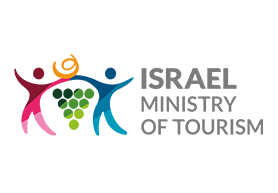 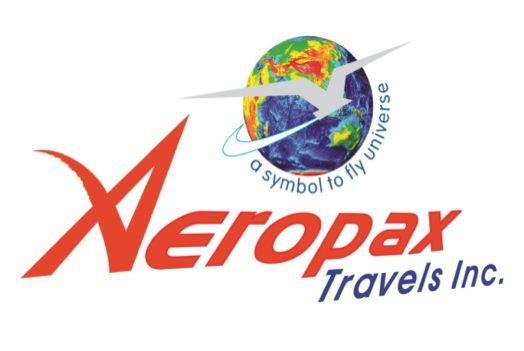       Aeropax Travels, Inc.    George J Panackal, DIATM      (Founder & CEO)(Ambassador of Goodwill for Israel Ministry of Tourism, USA & India)9808 Cowden St, Philadelphia, PA 19115, USAE-mail: toaeropax@gmail.com ,Web: www, aeropaxholidays.comPhone: 215 600 3520/ Cell: 267 679 44962***********************************************************************************